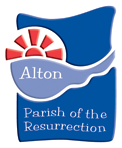 Minutes of the Annual Meeting of the Parishioners 22nd October 2020 at 6pm via ZoomANNUAL MEETING OF THE PARISHIONERSIn attendance:PCC Members: Revd Andrew Micklefield (AM); Colin Aiken (CA); Keith Arrowsmith Oliver (KO); Tim Dudderidge (TD); Lisa Hillan (LH); Robin Kemp (RK); Sally Kemp (SK); Derek Gurney (DG); Revd Gordon Randall (GR); Jenny Lawrence (JL); Revd Rachel Sturt (RS); Alan Armstrong (AA); Sarah Neish (SN); Matthew Bayliss (MB); Tori Hewitt (TH); Revd Joy Windsor (JW); Angie Briggs (AB) (Listening only)Parishioners: Tim Codling; Dennis & Helen Milns; Revd Martin East; Julie Howe; Alison Parr; John & Sue Hubbard; Elizabeth Dain; Ian Power; Ruth Randall; Robin & Jane Lees; Tim Sturt; Corrine Armstrong; Helen Walters; Ian & Beryl Attwood; Robert Saunders; Trev & Liz Irwin; Pippa MillsPCC Secretary: Philippa PenfoldApologies Received from: John Vivian, Steve & Jenny Thompson; Revd Lynn Power1. Bible Reading & Prayers The Vicar read “Psalm 98”, and then led the meeting in prayer.2. Election of Churchwardens The nominations were as follows: Jenny Lawrence - nominated by Christ Jackson, seconded by Ann MasonAngie Briggs - nominated by Priscilla Inkpen, seconded by Chris JacksonJohn Vivian - nominated by Will Nisbet, seconded by Clive MullerTim Duddridge - nominated by Clive Mulller, seconded by Ian AttwoodAlan Armstrong - nominated by Alison Tait, seconded by Helen WaltersKeith Arrowsmith Oliver - nominated by Lisa Hillan, seconded by Alison TaitThe remaining vacancy will be held over to the next APCM, due in April 2021.There being no objections to the nominations, all those standing for election were duly elected unanimously.Derek Gurney has not sought re-election, and the meeting expressed their grateful thanks for his five years of service as Churchwarden at St Lawrence.ANNUAL PAROCHIAL CHURCH MEETING3. Vicar’s Report The Vicar had previously circulated his report prior to the meeting. He gave a warm welcome to Gordon and Ruth, and thanked them for their contribution so far. Resurrection Furniture is still going from strength to strength. The LSP project at Holy Rood has been enjoyed by many people, with a few things to finish up including the outside lighting.The Vicar mentioned that Joy Windsor is shortly leaving the Parish to take up a new position in Horndean. Joy spoke to the meeting and thanked all those present for the love and support that she had experienced during her time at POTR. The meeting wished Joy well for her new position in Horndean. Her Licensing takes place on 5th December and a live stream of the service is being planned.4. Report on new Electoral Roll Currently 318, with 24 non-resident. Last year 322 but 12 people have died since the last APCM.5. Elections to PCC New PCC elections have been held over to 2021 due to the current situation. Lisa Hillan has been serving on Deanery Synod, but wishes to take stand down from this and take the vacancy for Holy Rood, nominated by Keith Arrowsmith Oliver, seconded by Alison Tait. All in favour and duly resolved.PCC members will remain as: The Licensed Ministers of the Parish The Churchwardens Deanery Synod members: Elspeth Mackeggie Gurney, Derek Gurney, Tori Hewitt, Matthew Bayliss Elected members: Robin Kemp, Wendy Burnhams, Sarah Neish, Lisa Hillan6. Financial Statements of Parish for period up to 31st Dec 2019 The Tresurer (CA) had previously made the financial report available to parishioners. He gave a summary, and explained some details from the report.The current financial situation is healthy.  CA gave an explanation of some of the variances in income and expenditure since 2018, and the bank accounts used by POTR and the accounting protocols used.There were no questions from the floor.CA thanks the PCC and Andrew, and in particular Tori for her help, support and guidance.Andrew thanked Colin for his work, and the detailed information provided to the PCC.Andrew thanked all those who contribute for their continuing generosity to the parish.7. Reports on Fabric Keith AO (HR) – have a roof problem, quote has been provided. Simon Goddard has been informed.Tim D (St L) – new bench to commemorate Ian and Judith Toombs has been erected. Will be looking at re-ordering again soon to progress this project.Sarah N (St P) – continuing to get roof repairs completed.Jenny L (AS) – problem with roof, and leak has damaged organ. Roof contractor has looked at problem, so hope to have this resolved soon.8. Report of the Deanery Synod This had previously been circulated. Peter Bell has left and Lisa has stepped down, so there are 2 vacancies (can have 5 reps). Matthew Bayliss has volunteered to take a place. The following were duly agreed as Deanery Synod members: Elspeth Mackeggie Gurney, Derek Gurney, Tori Hewitt, Matthew BaylissMuch work will be done due to need to reduce costs, with stipendiary clergy will need to be cut to save £2 million. Some will be lost to retirement, including Tony Pears of Northanger Benefice, which will probably have an impact on this parish.9. Safeguarding Sally Kemp is now the Parish Safeguarding Officer.There were no cases in 2019. All policies are up to date and there have been no past case reviews.SK asked that all PCC members need to complete their online training and return their DBS forms as soon as possible.10. Appointment of Sidespersons The current list will be brought to the next PCC meeting for approval.11. Appointment of Independent Financial ExaminerCA recommended that Laurie Powell be appointed, agreed by TH. Laurie Powell was approved by the meeting unanimously.There were no questions from the floor.AM thanked the parish for their support of each other during these past few months. GR closed the meeting with prayer.Meeting closed at 18.56